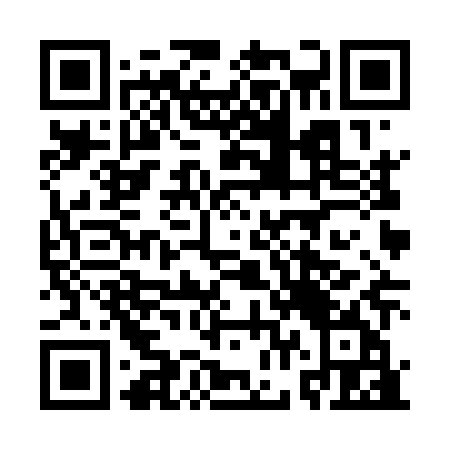 Prayer times for Bridgend, Gloucestershire, UKWed 1 May 2024 - Fri 31 May 2024High Latitude Method: Angle Based RulePrayer Calculation Method: Islamic Society of North AmericaAsar Calculation Method: HanafiPrayer times provided by https://www.salahtimes.comDateDayFajrSunriseDhuhrAsrMaghribIsha1Wed3:425:391:066:148:3410:322Thu3:395:381:066:158:3510:353Fri3:365:361:066:168:3710:384Sat3:335:341:066:178:3910:405Sun3:305:321:066:188:4010:436Mon3:275:301:066:198:4210:467Tue3:245:291:066:208:4410:498Wed3:215:271:066:218:4510:529Thu3:185:251:066:228:4710:5510Fri3:155:231:066:238:4810:5711Sat3:145:221:066:238:5010:5812Sun3:135:201:056:248:5210:5913Mon3:125:191:056:258:5310:5914Tue3:125:171:056:268:5511:0015Wed3:115:161:066:278:5611:0116Thu3:105:141:066:288:5811:0217Fri3:095:131:066:298:5911:0318Sat3:095:111:066:309:0111:0319Sun3:085:101:066:319:0211:0420Mon3:075:091:066:319:0311:0521Tue3:075:071:066:329:0511:0522Wed3:065:061:066:339:0611:0623Thu3:065:051:066:349:0811:0724Fri3:055:041:066:359:0911:0825Sat3:055:031:066:359:1011:0826Sun3:045:021:066:369:1111:0927Mon3:045:011:066:379:1311:1028Tue3:035:001:066:389:1411:1029Wed3:034:591:076:389:1511:1130Thu3:024:581:076:399:1611:1231Fri3:024:571:076:409:1711:12